Особенности взаимодействия плазмы каскадов вложенных сборокК.Н. Митрофанов, В.В. Александров, А.Н. Грицук, А.В. Браницкий, Е.В. Грабовский, И.Н. Фролов, Я.Н. ЛаухинАО «ГНЦ РФ ТРИНИТИ», г. Москва, г. Троицк, Россия, mitrofan@triniti.ruВ работе представлены результаты исследований сжатия плазмы вложенных проволочных и волоконных сборок на установке Ангара-5-1. В зависимости от отношения радиусов каскадов вложенных сборок получены различные режимы течения плазмы в пространстве между каскадами: доальфвеновский (Vr<VА), сверхальфвеновский (Vr>VА) и режим с формированием переходной области - ударной волны (УВ) между каскадами. На одномерных изображениях спектров МРИ (h>30 эВ), полученных с радиальным пространственным разрешением, зарегистрировано пространственное распределение интенсивности свечения линий ионов углерода CV и CVI, входящего в состав плазмы капроновых волокон внешнего каскада. Вид профиля радиального распределения интенсивности линии водородоподобного углерода CVI позволяет судить о наличии или об отсутствии вокруг внутреннего каскада квазизамкнутой оболочки. Показано, что при фиксированном числе волокон во внешнем каскаде Nout=4 в случае вложенных сборок с отношением радиусов каскадов rin/rout=0.3 возможно образование квазизамкнутой плазменной оболочки вокруг внутреннего каскада, состоящей преимущественно из вещества плазменных струй внешнего каскада. В случае, когда вокруг внутреннего каскада не образуется замкнутая оболочка (напр. сборки с отношением rin/rout=0.8), радиальное распределение излучения линии водородоподобного углерода ICVI(r) имеет минимум в области 0.48<r<0.78 см. Анализ профилей радиального распределения излучения в линии CVI для различных отношений rin/rout показали, что при отношении радиусов rin/rout>0.6 в области УВ не образуется оболочка, замкнутая вокруг внутреннего каскада и профиль ICVI(r) является монотонным.Предложен механизм взаимодействия плазменных потоков внешнего каскада с магнитным полем и токонесущей плазмой внутреннего каскада. От характера такого взаимодействия зависит устойчивость сжатия плазмы внутреннего каскада на финальной стадии его сжатия. При определенных параметрах вложенных сборок вокруг внутреннего каскада образуется квазизамкнутая в азимутальном направлении оболочка. При этом плазма с внешнего каскада окружает внутренний каскад и стабилизирует его сжатие.Работа выполнена при финансовой поддержке РФФИ (№ 16-02-00084 и № 16-02-00112).а)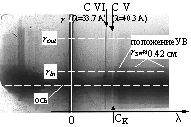 б)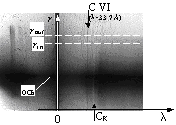 в)Результаты спектральных измерений: а), б) - одномерные изображения спектров МРИ с радиальным пространственным разрешением для вложенных сборок с отношением радиусов rin/rout=0.3 и rin/rout=0.8, соответственно; в) - радиальные распределения интенсивности линии водородоподобного углерода ICVI(r) для вложенных сборок с различным отношением радиусов rin/rout=0.3 (кривая 1), 0.6 (кривая 2), 0.7 (кривая 3) и 0.8 (кривая 4).Результаты спектральных измерений: а), б) - одномерные изображения спектров МРИ с радиальным пространственным разрешением для вложенных сборок с отношением радиусов rin/rout=0.3 и rin/rout=0.8, соответственно; в) - радиальные распределения интенсивности линии водородоподобного углерода ICVI(r) для вложенных сборок с различным отношением радиусов rin/rout=0.3 (кривая 1), 0.6 (кривая 2), 0.7 (кривая 3) и 0.8 (кривая 4).Результаты спектральных измерений: а), б) - одномерные изображения спектров МРИ с радиальным пространственным разрешением для вложенных сборок с отношением радиусов rin/rout=0.3 и rin/rout=0.8, соответственно; в) - радиальные распределения интенсивности линии водородоподобного углерода ICVI(r) для вложенных сборок с различным отношением радиусов rin/rout=0.3 (кривая 1), 0.6 (кривая 2), 0.7 (кривая 3) и 0.8 (кривая 4).